Staatliche Realschule Memmingen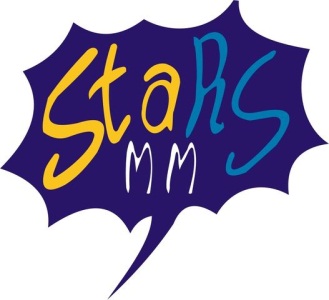 Schlachthofstraße 3487700 MemmingenPraktikumsberichtfür das Betriebspraktikum im Schuljahr 2017/2018von:					Klasse:				Praktikumszeitraum: 	26.02.2018 – 02.03.2018Firma:				